Ja, niżej podpisany: ..................................................................................................................[imię i nazwisko]jako upoważniony do reprezentowania Wykonawcy : ............................................................oświadczam, że: wykonałem poniżej przedstawione usługi oraz, że wszystkie wskazane poniżej usługi zostały wykonane z należytą starannością a fakt ten potwierdzam następującymi dowodami:  ................................................................................................................................................UWAGA – Wykonawca jest zobowiązany dostarczyć dowód  potwierdzający należyte wykonanie wskazanych w tabeli powyżej usług. Brak dowodów - dokumentu lub dokument nie potwierdzający należytego wykonania danej usługi  skutkuje nie zaliczeniem przez Zamawiającego wykonania tej usługi...................., dnia ........................                                                                                          Podpis Wykonawcy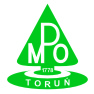 Zintegrowany System ZarządzaniaZałącznik nr 2Oświadczenie – wykaz wykonanych usługUsługi pocztowe Załącznik nr 2Oświadczenie – wykaz wykonanych usługUsługi pocztowe Znak: UP /P-  05/2015Ogłoszenie z dnia 22 stycznia 2015 r.Znak: UP /P-  05/2015L.p.Przedmiot usługiWartość w PLN/nettoData wykonaniaData wykonaniaData wykonaniaOdbiorca  (nazwa, adres, nr telefonu do kontaktu)L.p.Przedmiot usługiWartość w PLN/nettoData wykonaniaData wykonaniaData wykonaniaOdbiorca  (nazwa, adres, nr telefonu do kontaktu)L.p.Przedmiot usługiWartość w PLN/nettopoczątek (data)zakończenie (data) W tokuOdbiorca  (nazwa, adres, nr telefonu do kontaktu)1.2.3.